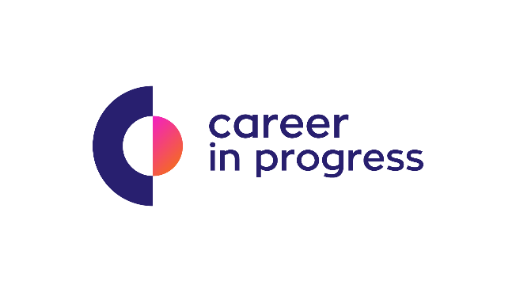 Career In Progress, is a Career Management & Recruiting Company that offers boutique services for business across Greece.On behalf of our Partner, a Luxury Resort 4* in Protaras Cyprus, we are seeking for the season 2022 (April – October) and experienced:Cook AOur client: Based in Cyprus, our client is a Luxury Resort 4*, with international standards of operation and capacity of 246 rooms. The Resort offers a rich mix of hospitality with excellent services, impeccable facilities, refined gastronomy and a wide range of options and experiences to its customers.The main duties of this role include:Preparing all cold hours’ d’oeuvres and cold soups Supervising cleanness of his section i.e., fridges, benches, and machineryPreparing the mise-end-place of his section and to carefully study the daily menu to avoid any mistakesMaintaining a positive and professional approach with coworkers and customersPreparing and cooking food according to recipes, quality standards, presentation standards, and food preparation checklist.Following closely all rules on personal appearances and hygiene by presenting himself/herself for workComplying with attendance rules and be available to work on a regular basis.Qualifications include:Previous experience in 4- or 5-star hotels or high-class restaurants in relevant positionProven track record of working in high volume kitchensGood knowledge of Greek and EnglishPassion about food creationsSelf-discipline and strong work ethic with real pride in workTeam spirit and pleasant personalityEnergy and enthusiasm with great communication skillsNatural flair for first class service and hospitalityBenefits, Growth Opportunities & Other InformationAttractive salary package based on experience and qualificationsMeals and accommodation at fully equipped apartmentsDynamic and highly professional environmentFollow this link and send your cv https://cip.gr/jobs/cook-a/